 Ålands pensionsfonds förvaltning och lagstiftningMotiveringStyrelsen för Ålands pensionsfond bör bestå av personer med specifika kompetenser som är kompatibla i arbetet med att förvalta pensionsfondens tillgångar. Därför är dagens lag ej ändamålsenlig då den stipulerar att vissa grupperingar har garanterade styrelseplatser. Genom att dessutom förstärka pensionsfondens personalstyrka, som idag består av endast en person, kunde pensionsfonden själv förvalta delar av de tillgångar vilka det idag utbetalas provisioner för och som till stor del består av indexfonder. En sådan förstärkning skulle sålunda inte enbart ge en ytterligare personell resurs, men även en utgiftsminskning med tanke på provisionernas totala omfattning. En uppdatering av fondens placeringsstrategi kunde också säkerställa att fondens alla investeringar håller sig inom hållbarhetskriterierna.Med anledning av det ovanstående föreslår jagatt lagtinget uppmanar landskapsregeringen att påbörja en revidering av landskapslagen om Ålands pensionsfond samt en omstrukturering av pensionsfondens förvaltning.John Holmberg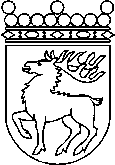 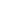 Ålands lagtingÅTGÄRDSMOTION nr 13/2019-2020ÅTGÄRDSMOTION nr 13/2019-2020Lagtingsledamot DatumJohn Holmberg2020-08-26Till Ålands lagtingTill Ålands lagtingTill Ålands lagtingTill Ålands lagtingTill Ålands lagtingMariehamn den 26 augusti 2020